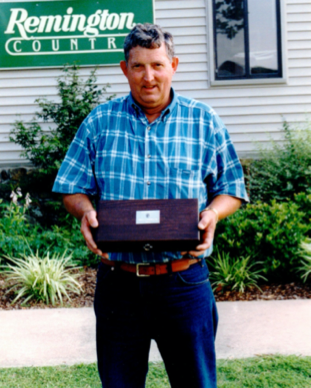 Lonnie Blakemore2005Lonnie started registering targets in the 1970s, winning two Southwest Zone trophies in 1973 and a Memorial Handicap short-yardage trophy at the State Shoot in 1975.  He won this same event three years later, but won the long-yardage trophy this time.  1978 was a banner year for Lonnie.  In addition to a third Memorial Handicap win, he won the Jan Crow Handicap outright; and at the State Shoot, he won Class AA trophies in both the Class Singles and Doubles events.  He also happened to win four of the five major championships:  Singles, Doubles, High All Around and the High Over-All.  All in all, Lonnie has collected five prestigious State Singles Championships:  1977 with a 194, 1978 with a 197, 1981 with a 197, 1984 with a 199, and 1985 with a 198.Other significant wins include the 1982 State Singles Class AA trophy, the 1984 Oklahoma State Doubles Class C crown, the 1984 Southwest Zone Singles Class AA title, and the Memorial Handicap long-yardage crown, the Preliminary Singles Class AA trophy, and the State Doubles Class C title, all in 1985.  That same year, Lonnie also won Southwest zone trophies in Handicap and Singles.  In 1987, Lonnie won the 1987 Midwest Grand Singles Championship AA crown, a significant win at a tough gun club.  He also had a shoot off at the Grand American Handicap after breaking a 98 and won a trophy as a member of the Grand American Champion Zone Doubles team.  Following a layoff due to health problems, Lonnie came back in 2003 and won a Class Singles trophy with a perfect 100 straight. Lonnie has over 180 wins in his shooting career, making the ASTF State Team seven times.  He also served as Director & At-Large Director eight times.  In the 1980s, Lonnie owned & operated the Hogeye Gun Club, which played a significant role in Arkansas trapshooting history, growing into a 5-trap club & hosting many registered shoots.